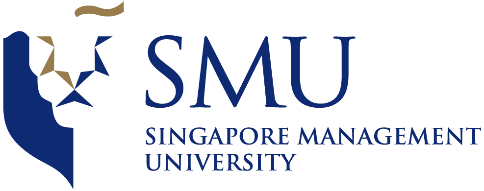 
Date/Time
Venue
Meeting with
AttendeesAgenda
Meeting minutes prepared by Prekshaa Uppin
Minutes has been vetted by Aayush Garg, Akshita DhandhaniaPoint made byNotesFollow – up ActionTaskPerson(s) ResponsibleDue DateAayush, Akshita, PrekshaaWe showed the improved EDA – our supervisor gave us some feedback:Do not use bubble charts. It is not well accepted in the industry.The interpretation of the graph needs to be very clearObserve Hana Owens, she has high eigenvector but low betweenness. Try and look at such employees who show unusual patterns, and try to understand why this is happening. Upload all the PPTs you’ve created for the EDAExplained our attempt at regression and the issues we are having: Prakash’s comments – The difference between 1 and 2 is not the same as the difference between 4 and 5. Do not take average of ratings, it is wrong to say. You should show the modal rating or show your median etc. There is no continuity in this rating. Try classification algorithm.Try and clean the data in such a way that the decimal value will uniquely show the strength of a unique pair. Do not treat the rating as a continuous variableJudge the algorithm based on the response variableTry out different models to understand which is betterCreate EDA documentAayush29th March 2017Aayush, Akshita, PrekshaaWe showed the improved EDA – our supervisor gave us some feedback:Do not use bubble charts. It is not well accepted in the industry.The interpretation of the graph needs to be very clearObserve Hana Owens, she has high eigenvector but low betweenness. Try and look at such employees who show unusual patterns, and try to understand why this is happening. Upload all the PPTs you’ve created for the EDAExplained our attempt at regression and the issues we are having: Prakash’s comments – The difference between 1 and 2 is not the same as the difference between 4 and 5. Do not take average of ratings, it is wrong to say. You should show the modal rating or show your median etc. There is no continuity in this rating. Try classification algorithm.Try and clean the data in such a way that the decimal value will uniquely show the strength of a unique pair. Do not treat the rating as a continuous variableJudge the algorithm based on the response variableTry out different models to understand which is betterTry classification algorithm – Random forestPrekshaa30th March 2017Aayush, Akshita, PrekshaaWe showed the improved EDA – our supervisor gave us some feedback:Do not use bubble charts. It is not well accepted in the industry.The interpretation of the graph needs to be very clearObserve Hana Owens, she has high eigenvector but low betweenness. Try and look at such employees who show unusual patterns, and try to understand why this is happening. Upload all the PPTs you’ve created for the EDAExplained our attempt at regression and the issues we are having: Prakash’s comments – The difference between 1 and 2 is not the same as the difference between 4 and 5. Do not take average of ratings, it is wrong to say. You should show the modal rating or show your median etc. There is no continuity in this rating. Try classification algorithm.Try and clean the data in such a way that the decimal value will uniquely show the strength of a unique pair. Do not treat the rating as a continuous variableJudge the algorithm based on the response variableTry out different models to understand which is betterTry classification algorithm – decision treesAkshita30th March 2017Aayush, Akshita, PrekshaaWe showed the improved EDA – our supervisor gave us some feedback:Do not use bubble charts. It is not well accepted in the industry.The interpretation of the graph needs to be very clearObserve Hana Owens, she has high eigenvector but low betweenness. Try and look at such employees who show unusual patterns, and try to understand why this is happening. Upload all the PPTs you’ve created for the EDAExplained our attempt at regression and the issues we are having: Prakash’s comments – The difference between 1 and 2 is not the same as the difference between 4 and 5. Do not take average of ratings, it is wrong to say. You should show the modal rating or show your median etc. There is no continuity in this rating. Try classification algorithm.Try and clean the data in such a way that the decimal value will uniquely show the strength of a unique pair. Do not treat the rating as a continuous variableJudge the algorithm based on the response variableTry out different models to understand which is betterTry neural networksAayush, Akshita, Prekshaa3rd April 2017Aayush, Akshita, PrekshaaWe explained to him about the data cleaning we did, regarding edge weights. In the scenario that the two connected nodes rate each other highly varying scores, the current edge weights will be inaccurate. So we decided to convert the directed graph to an undirected graph and take an average of the two scores (to each other) as the edge weight. PrakashTry comparing 2 months of email data for every new employee (December vs January) - check how interaction changed for new employees over their joining time till now. 